附件1《师范生教师职业能力证书》样式及说明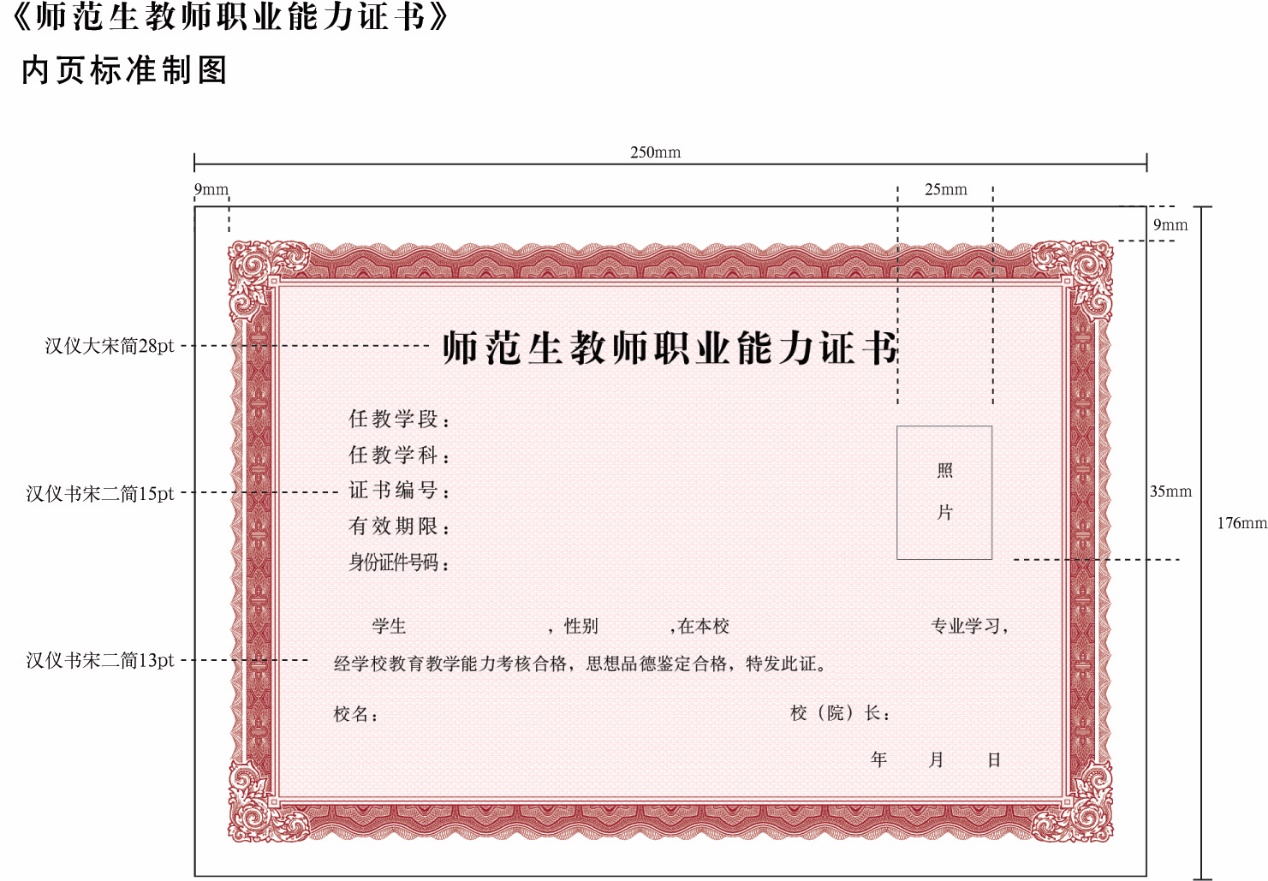 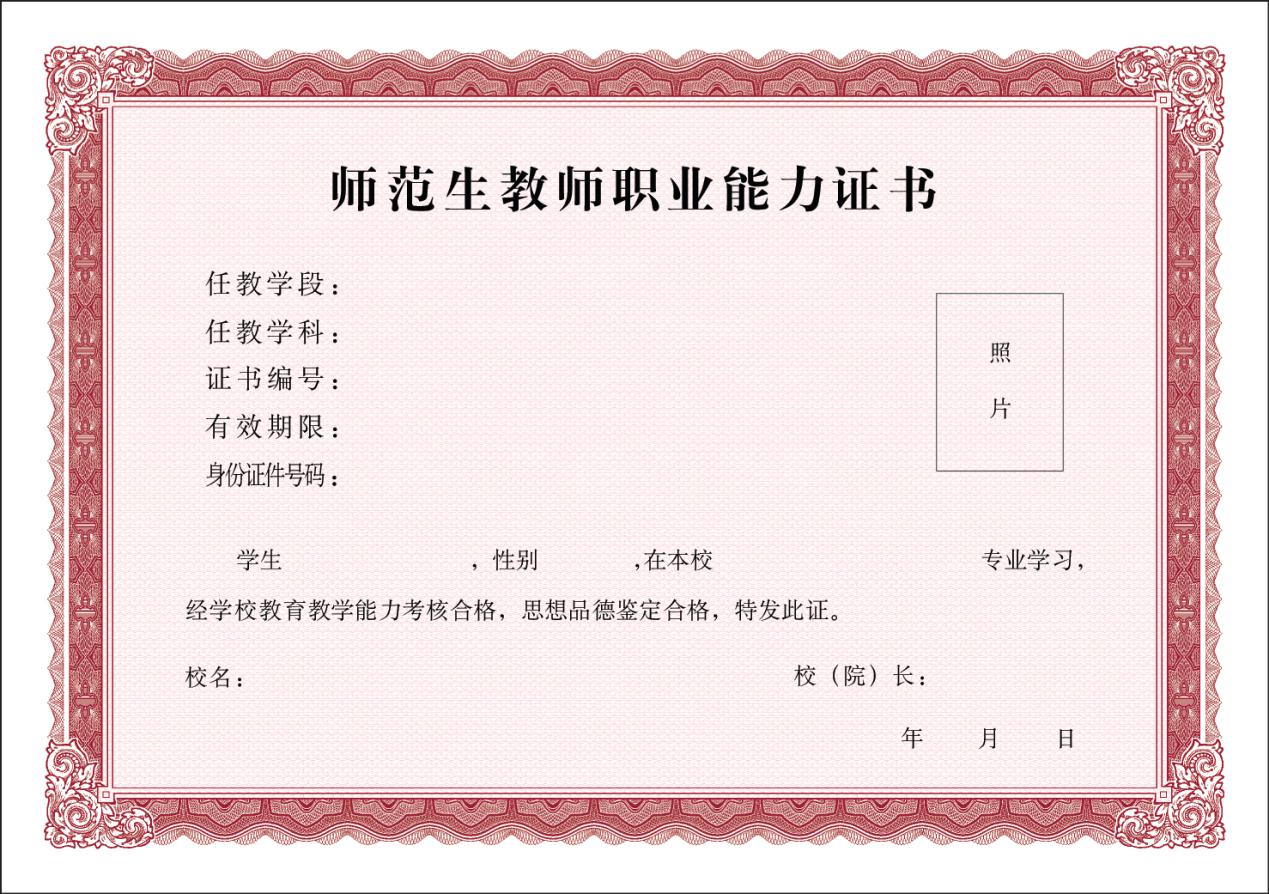 一、《师范生教师职业能力证书》包含信息项1.任教学段、任教学科、证书编号、有效期限、身份证件号码；2.学生姓名、性别、所学专业、照片；3.就读学校、证书签发人、证书签发日期。二、《师范生教师职业能力证书》关键信息项说明1.身份证件号码：填写学生有效身份证件号码，有效身份证件包括居民身份证、港澳台居民居住证、港澳居民来往内地通行证、五年有效期台湾居民来往大陆通行证。2.照片：持证人近期1寸正面免冠照片。3.任教学段：可填写幼儿园、小学、初级中学、高级中学、中等职业学校。4.任教学科：填写与任教学段相对应的任教学科。任教学段对应的任教学科目录见附件3。所需填写的“任教学科”在附件3中不存在需要新增学科的，需在组织师范生教师职业能力测试前通过省级教育行政部门上报教育部教师资格认定指导中心增加学科。5.证书编号：填写《师范生教师职业能力证书》唯一的证书编号。证书编号使用全国统一编号方法。编号共18位，其含义为：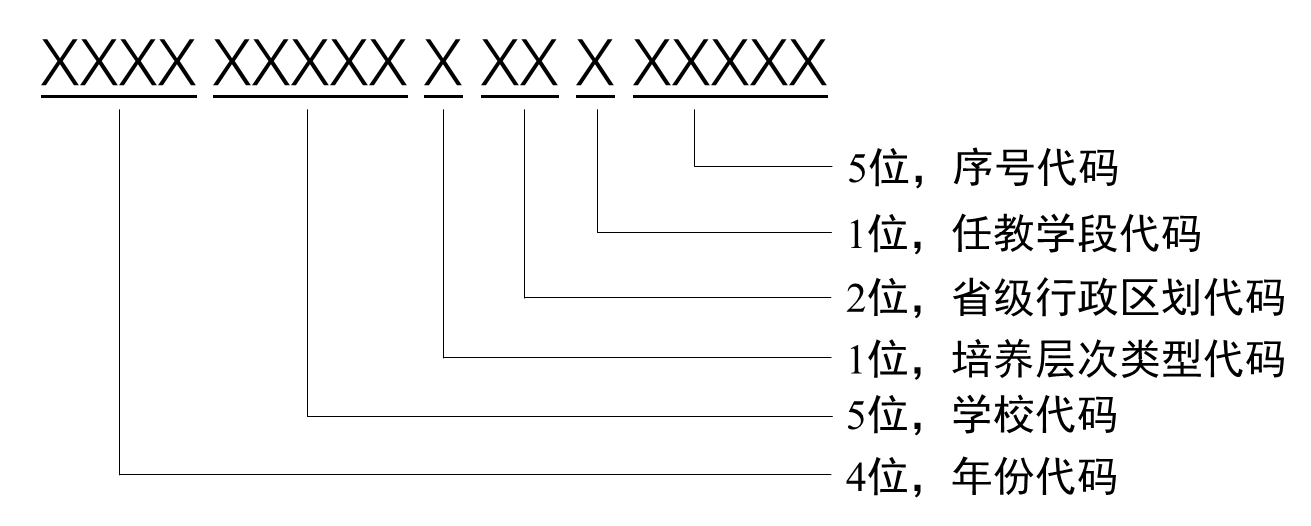 年份代码：证书编号的前四位为年份代码，为证书颁发年份；学校代码：第五至第九位为学校代码，采用教育部统一编排的高校代码；培养层次代码：第十位为培养层次类型代码，其中“1”代表博士研究生、“2”代表硕士研究生、“3”代表本科、“4”代表专科；省级行政区划代码：第十一、十二位代码为学校所在省级行政区划代码，采用国家颁布的《中华人民共和国行政区划代码》中的“省、自治区、直辖市代码”标准；任教学段代码：第十三位为任教学段代码，其中“1”代表幼儿园、“2”代表小学、“3”代表初级中学、“4”代表高级中学、“5”代表中等职业学校；序号代码：第十四至十八位是序号代码，由各学校对本年度内发放的所有《师范生教师职业能力证书》顺序不间断递增统一编号。举例：代码“202110027211400001”——“2021”为证书颁发年份，“10027”为学校代码“北京师范大学”，“2”代表硕士研究生，“11”代表行政区域“北京”，“4”代表“高级中学”，“00001”为序号代码。6.有效期限：填写《师范生教师职业能力证书》有效期限截止日期，其中上半年颁发的证书有效期截止日期统一为6月30日，下半年颁发的证书有效期截止日期统一为12月31日，有效期限截止日期精确到日。其中，2021年上半年颁发的证书有效期填写2024年6月30日。附件2《师范生教师职业能力证书》获得者人员信息表附件3《师范生教师职业能力证书》获得者人员信息表填报说明高等学校用户通过登录教师资格管理信息系统师范生数据报送系统，使用《师范生教师职业能力证书》获得者人员信息表实现向教师资格管理信息系统批量导入《师范生教师职业能力证书》获得者人员数据，数据导入后，在省级教育行政部门完成审核前可以在系统内进行新增、修改、删除数据等操作。信息表主要信息项和填报要求如下：1.序号：由“1”开始顺序编号。2.学校代码：填写由教育部统一编排的5位高等学校院校代码。3.学校名称:填写学校名称，名称需与学校代码对应，填写高等学校在教育部备案的全称。4.姓名：填写《师范生教师职业能力证书》获得者姓名。5.性别：填写人员性别信息。6.身份证件类型：允许填写的身份证件类型有：“居民身份证”“港澳台居民居住证”“港澳居民来往内地通行证”“五年有效期台湾居民来往大陆通行证”。7.身份证件号码：填写“身份证件类型”相对应的身份证件号码。8.出生日期：填写人员出生日期，精确到日，年月日以“/”相隔，无须填写虚数，如“1990/6/28”。9.身份类型：可填写的人员身份类型有：“公费师范生”“教育类研究生”。10.生源地：填写人员生源地，精确到区县。11.二级学科（专业）代码：填写二级学科代码或专业代码。12. 二级学科（专业）名称：填写二级学科代码或专业代码对应的专业名称。13.学历层次：可填写学历层次有：“博士研究生”“硕士研究生”“本科”“专科”。14.任教学段：可填写：“幼儿园”“小学”“初级中学”“高级中学”“中等职业学校”。15.任教学科：填写任教学科名称。其中，幼儿园学段“任教学科”只能填写幼儿园，小学、初级中学、高级中学、中等职业学校文化课学段可填写的“任教学科”信息应参照下表中各学段所含学科名称进行填写。所需填写“任教学科”在下表中不存在需要新增学科的，需在组织师范生教师职业能力测试前通过省级教育行政部门上报教育部教师资格认定指导中心增加学科，在信息报送过程中不再新增学科。16.证书编号：填写《师范生教师职业能力证书》18位编号。编号规则为：年份代码：证书编号的前四位为年份代码，为证书颁发年份；学校代码：第五至第九位为学校代码，采用教育部统一编排的高校代码；培养层次代码：第十位为培养层次类型代码，其中“1”代表博士研究生、“2”代表硕士研究生、“3”代表本科、“4”代表专科；省级行政区划代码：第十一、十二位代码为学校所在省级行政区划代码，采用国家颁布的《中华人民共和国行政区划代码》中的“省、自治区、直辖市代码”标准；任教学段代码：第十三位为任教学段代码，其中“1”代表幼儿园、“2”代表小学、“3”代表初级中学、“4”代表高级中学、“5”代表中等职业学校；序号代码：第十四至十八位是序号代码，由各学校对本年度内发放的所有《师范生教师职业能力证书》顺序不间断递增统一编号。举例：代码“202110027211400001”——“2021”为证书颁发年份，“10027”为学校代码“北京师范大学”，“2”代表硕士研究生，“11”代表行政区域“北京”，“4”代表“高级中学”，“00001”为序号代码。17.有效期限：填写《师范生教师职业能力证书》有效期限截止日期，证书超过有效期后，将不能作为免试认定教师资格的凭证。有效期限截止日期精确到日，年月日以“/”相隔，无须填写虚数。2021年上半年颁发的证书有效期填写2024/6/30。18.备注：填写备注信息。序号学校代码学校名称姓名性别身份证件类型身份证件号码出生日期身份类型生源地二级学科（专业）代码二级学科（专业）名称学历层次任教学段任教学科证书编号有效期限备注例110027北京师范大学张三男居民身份证1101081990062800021990/6/28教育类研究生北京市海淀区045109学科教学（历史）硕士研究生高级中学历史2021100272114000012024/6/3023…小学任教学科初中任教学科高级中学/中职文化课任教学科语文语文语文数学数学数学英语英语英语音乐音乐音乐美术美术美术书法书法书法舞蹈舞蹈舞蹈心理健康教育心理健康教育心理健康教育特殊教育特殊教育特殊教育信息科技或信息技术信息科技或信息技术信息科技或信息技术科学科学通用技术体育与健康体育与健康体育与健康道德与法治物理思想政治全科化学物理藏语文生物化学朝鲜语文历史生物彝语文地理历史日语历史与社会地理俄语道德与法治藏语文德语藏语文朝鲜语文法语朝鲜语文彝语文西班牙语彝语文日语日语俄语俄语德语德语法语法语西班牙语西班牙语